от «__21__» ____04___  2020 г.		                                                                     № ___407___О внесении изменений в муниципальную целевую программу МО «Город Мирный» «Дорожное хозяйство на 2018-2022 годы», утвержденную Постановлением городской Администрации от 28.12.2017 № 2051В соответствии с Постановлением городской Администрации от 18.02.2020 № 150 «О внесении изменений в Постановление городской Администрации от 12.12.2014 № 820 «О порядке разработки, реализации и оценки эффективности муниципальных целевых программ муниципального образования «Город Мирный» Мирнинского района Республики Саха (Якутия)», решением городского Совета от 27.02.2020 № IV-28-3 «О внесении изменений и дополнений в решение городского Совета от 19.12.2019 № IV-26-2 «О бюджете муниципального образования «Город Мирный» на 2020 год и на плановый период 2021 и 2022 годов», городская Администрация постановляет:Внести в муниципальную целевую программу МО «Город Мирный» «Дорожное хозяйство на 2018-2022 годы» (далее – Программа), утвержденную Постановлением городской Администрации от 28.12.2017 № 2051, следующие изменения: В паспорте Программы строку «Объем и источники финансирования программы» изложить в следующей редакции:В разделе «Ресурсное обеспечение программы» таблицу изложить в следующей редакции:«Систему программных мероприятий муниципальной целевой программы МО «Город Мирный» «Дорожное хозяйство на 2018-2022 годы» изложить в редакции согласно приложению к настоящему Постановлению. По тексту Постановления и приложения к нему слова «Муниципальная целевая программа» заменить словами «Муниципальная программа».Опубликовать настоящее Постановление в порядке, предусмотренном Уставом МО «Город Мирный».Контроль исполнения настоящего Постановления возложить на 1-го Заместителя Главы Администрации по ЖКХ, имущественным и земельным отношениям С.Ю. Медведь.Глава города 			 	                                                                                 К.Н. АнтоновАДМИНИСТРАЦИЯМУНИЦИПАЛЬНОГО ОБРАЗОВАНИЯ«Город Мирный»МИРНИНСКОГО РАЙОНАПОСТАНОВЛЕНИЕ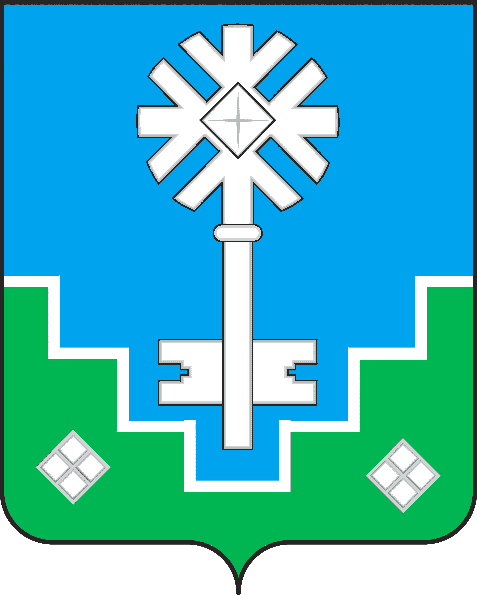 МИИРИНЭЙ ОРОЙУОНУН«Мииринэйкуорат»МУНИЦИПАЛЬНАЙ ТЭРИЛЛИИДЬАhАЛТАТАУУРААХОбъем и источники финансирования программыОбщий объем расходов на реализацию программы составляет:Всего: 489 491 203,73 руб.Государственный бюджет РС (Я) – 0,00 руб.Бюджет МО «Мирнинский район» - 60 311 194,63 руб.Бюджет МО «Город Мирный» - 429 160 009,10 руб.Иные источники – 0,00 руб.ВсегоГосударственный бюджет РС(Я)Бюджет МО «Мирнинский район»Бюджет МО «Город Мирный»Иные источники2018-2022 годы489 491 203,730,0060 331 194,63429 160 009,100,002018110 509 492,000,0018 698 618,0091 810 874,000,002019113 237 732,730,0021 632 576,6391 605 156,100,002020113 463 690,000,0020 000 000,0093 463 690,000,00202176 595 421,000,000,0076 595 421,000,00202275 684 868,000,000,0075 684 868,000,00ПриложениеПриложениеПриложениеПриложениеПриложениеПриложениеПриложениеПриложениек Постановлению городской Администрации к Постановлению городской Администрации к Постановлению городской Администрации к Постановлению городской Администрации к Постановлению городской Администрации к Постановлению городской Администрации к Постановлению городской Администрации к Постановлению городской Администрации от "_____" _____________2020г. № _________от "_____" _____________2020г. № _________от "_____" _____________2020г. № _________от "_____" _____________2020г. № _________от "_____" _____________2020г. № _________от "_____" _____________2020г. № _________от "_____" _____________2020г. № _________от "_____" _____________2020г. № _________СИСТЕМА ПРОГРАММНЫХ МЕРОПРИЯТИЙ МУНИЦИПАЛЬНОЙ ПРОГРАММЫ СИСТЕМА ПРОГРАММНЫХ МЕРОПРИЯТИЙ МУНИЦИПАЛЬНОЙ ПРОГРАММЫ СИСТЕМА ПРОГРАММНЫХ МЕРОПРИЯТИЙ МУНИЦИПАЛЬНОЙ ПРОГРАММЫ СИСТЕМА ПРОГРАММНЫХ МЕРОПРИЯТИЙ МУНИЦИПАЛЬНОЙ ПРОГРАММЫ СИСТЕМА ПРОГРАММНЫХ МЕРОПРИЯТИЙ МУНИЦИПАЛЬНОЙ ПРОГРАММЫ СИСТЕМА ПРОГРАММНЫХ МЕРОПРИЯТИЙ МУНИЦИПАЛЬНОЙ ПРОГРАММЫ СИСТЕМА ПРОГРАММНЫХ МЕРОПРИЯТИЙ МУНИЦИПАЛЬНОЙ ПРОГРАММЫ СИСТЕМА ПРОГРАММНЫХ МЕРОПРИЯТИЙ МУНИЦИПАЛЬНОЙ ПРОГРАММЫ "ДОРОЖНОЕ ХОЗЯЙСТВО НА 2018-2022 ГОДЫ""ДОРОЖНОЕ ХОЗЯЙСТВО НА 2018-2022 ГОДЫ""ДОРОЖНОЕ ХОЗЯЙСТВО НА 2018-2022 ГОДЫ""ДОРОЖНОЕ ХОЗЯЙСТВО НА 2018-2022 ГОДЫ""ДОРОЖНОЕ ХОЗЯЙСТВО НА 2018-2022 ГОДЫ""ДОРОЖНОЕ ХОЗЯЙСТВО НА 2018-2022 ГОДЫ""ДОРОЖНОЕ ХОЗЯЙСТВО НА 2018-2022 ГОДЫ""ДОРОЖНОЕ ХОЗЯЙСТВО НА 2018-2022 ГОДЫ"ПЕРЕЧЕНЬ ПРОГРАММНЫХ МЕРОПРИЯТИЙПЕРЕЧЕНЬ ПРОГРАММНЫХ МЕРОПРИЯТИЙПЕРЕЧЕНЬ ПРОГРАММНЫХ МЕРОПРИЯТИЙПЕРЕЧЕНЬ ПРОГРАММНЫХ МЕРОПРИЯТИЙПЕРЕЧЕНЬ ПРОГРАММНЫХ МЕРОПРИЯТИЙПЕРЕЧЕНЬ ПРОГРАММНЫХ МЕРОПРИЯТИЙПЕРЕЧЕНЬ ПРОГРАММНЫХ МЕРОПРИЯТИЙПЕРЕЧЕНЬ ПРОГРАММНЫХ МЕРОПРИЯТИЙруб.Номер проектаНаименование проекта (раздел, объект, мероприятие)Всего финансовых средствГосударственный бюджет Республики Саха (Якутия)Бюджет МО "Мирнинский район"Бюджет МО "Город Мирный"Иные источникиИсполнители12345678ВСЕГО489 491 203,730,0060 331 194,63429 160 009,100,002018110 509 492,000,0018 698 618,0091 810 874,000,002019113 237 732,730,0021 632 576,6391 605 156,100,002020113 463 690,000,0020 000 000,0093 463 690,000,00202176 595 421,000,000,0076 595 421,000,00202275 684 868,000,000,0075 684 868,000,001.Текущий и капитальный ремонт автомобильных дорог общего пользования местного значения231 437 328,960,0060 331 194,63171 106 134,330,00МКУ УЖКХ201861 138 311,000,0018 698 618,0042 439 693,000,00201962 618 386,960,0021 632 576,6340 985 810,330,00202061 591 184,000,0020 000 000,0041 591 184,000,00202123 500 000,000,000,0023 500 000,000,00202222 589 447,000,000,0022 589 447,000,001.1.Ремонт дорог (асфальтирование)205 177 759,560,0051 914 219,48153 263 540,080,00МКУ УЖКХ201847 552 435,0012 000 000,0035 552 435,00201957 625 324,5619 914 219,4837 711 105,08202060 000 000,0020 000 000,0040 000 000,00202120 000 000,0020 000 000,00202220 000 000,0020 000 000,001.2.Ремонт асфальтированных и грунтовых дорог18 620 683,400,008 416 975,1510 203 708,250,00МКУ УЖКХ20187 719 525,000,006 698 618,001 020 907,000,0020194 311 711,400,001 718 357,152 593 354,250,0020201 000 000,000,000,001 000 000,000,0020213 000 000,000,000,003 000 000,000,0020222 589 447,000,000,002 589 447,000,001.2.1.Ямочный ремонт10 193 024,400,002 000 000,008 193 024,400,00МКУ УЖКХ20182 690 110,002 000 000,00690 110,0020192 502 914,402 502 914,4020201 000 000,001 000 000,0020212 000 000,002 000 000,0020222 000 000,002 000 000,001.2.2.Ремонт  дорог8 427 659,000,006 416 975,152 010 683,850,00МКУ УЖКХ20185 029 415,004 698 618,00330 797,0020191 808 797,001 718 357,1590 439,8520200,000,0020211 000 000,001 000 000,002022589 447,00589 447,001.3.Непредвиденные расходы1 000 000,000,000,001 000 000,000,00МКУ УЖКХ2018500 000,00500 000,0020190,000,0020200,000,002021500 000,00500 000,0020220,000,001.5.Выполнение ПИР6 638 886,000,000,006 638 886,000,00МКУ УЖКХ20185 366 351,005 366 351,002019681 351,00681 351,002020591 184,00591 184,0020210,000,0020220,000,002.Расходы на обеспечение деятельности МКУ "УЖКХ"258 053 874,770,000,00258 053 874,770,00МКУ УЖКХ201849 371 181,000,000,0049 371 181,000,00201950 619 345,770,000,0050 619 345,770,00202051 872 506,000,000,0051 872 506,000,00202153 095 421,000,000,0053 095 421,000,00202253 095 421,000,000,0053 095 421,000,003.Капитальный ремонт улично-дорожной сети 0,000,000,000,000,00МКУ УЖКХ20180,000,000,000,000,0020190,000,000,000,000,0020200,000,000,000,000,0020210,000,000,000,000,0020220,000,000,000,000,00